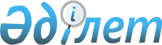 "2016-2018 жылдарға арналған Көкпекті ауданының бюджеті туралы" Көкпекті аудандық мәслихатының 2015 жылғы 23 желтоқсандағы № 42-3 шешіміне өзгерістер енгізу туралы
					
			Күшін жойған
			
			
		
					Шығыс Қазақстан облысы Көкпекті аудандық мәслихатының 2016 жылғы 7 маусымдағы № 3-2 шешімі. Шығыс Қазақстан облысының Әділет департаментінде 2016 жылғы 16 маусымда № 4567 болып тіркелді. Күші жойылды - Шығыс Қазақстан облысы Көкпекті аудандық мәслихатының 2016 жылғы 23 желтоқсандағы № 9-2 шешімімен      Ескерту. Күші жойылды - Шығыс Қазақстан облысы Көкпекті аудандық мәслихатының 23.12.2016 № 9-2 шешімімен (01.01.2017 бастап қолданысқа енгізіледі).

      РҚАО-ның ескертпесі.

      Құжаттың мәтінінде түпнұсқаның пунктуациясы мен орфографиясы сақталған.

      Қазақстан Республикасының 2008 жылғы 4 желтоқсандағы Бюджет кодексінің 106, 109 баптарына, Қазақстан Республикасының 2001 жылғы 23 қаңтардағы "Қазақстан Республикасындағы жергілікті мемлекеттік басқару және өзін-өзі басқару туралы" Заңының 6 бабы  1 тармағының 1) тармақшасына, Шығыс Қазақстан облыстық мәслихатының "2016-2018 жылдарға арналған облыстық бюджет туралы" Шығыс Қазақстан облыстық мәслихатының 2015 жылғы 9 желтоқсандағы № 34/406-V шешіміне өзгерістер енгізу туралы" 2016 жылғы 24 мамырдағы № 3/24-VІ (нормативтік құқықтық актілердің мемлекеттік тіркеу Тізілімінде № 4553 тіркелген) шешіміне сәйкес, Көкпекті аудандық мәслихаты ШЕШТІ:

      1. "2016-2018 жылдарға арналған Көкпекті ауданының бюджеті туралы" Көкпекті аудандық мәслихатының 2015 жылғы 23 желтоқсандағы № 42-3 шешіміне (нормативтік құқықтық актілердің мемлекеттік тіркеу Тізілімінде № 4321 тіркелген, "Жұлдыз"-"Новая жизнь" газетінің 2016 жылғы 17 қаңтардағы № 4, 2016 жылғы 31 қаңтардағы № 8 жарияланған) келесі өзгерістер енгізілсін:

      1 тармақтың  1) тармақшасы жаңа редакцияда жазылсын:

      "1) кірістер – 4 383 244,1 мың теңге, соның ішінде: 

      салықтық түсімдер – 635 382,0 мың теңге; 

      салықтық емес түсімдер – 6 118,0 мың теңге, соның ішінде:

      мемлекеттік бюджетен берілген кредиттер бойынша сыйақылар – 18,0 мың теңге;

      негізгі капиталды сатудан түсетін түсімдер – 18 500,0 мың теңге;

      трансферттердің түсімдері – 3 692 643,0 мың теңге, соның ішінде:

      бюджеттік кредиттерді өтеу – 14 119,0 мың теңге;

      бюджет қаражаттарының пайдаланылатын қалдықтары – 16 482,1 мың теңге;

      2) тармақшасы жаңа редакцияда жазылсын:

      2) шығыстар – 4 369 125,1 мың теңге, соның ішінде:

      жергілікті атқарушы органдардың облыстық бюджеттен қарыздар бойынша сыйақылар мен өзге де төлемдерді төлеу бойынша борышына қызмет көрсету – 18,0 мың теңге;";

      5 тармақ  жаңа редакцияда жазылсын:

      "5. 2016 жылға арналған аудандық бюджетте мұқтаж азаматтардың жеке санаттарына арналған әлеуметтік көмекке облыстық бюджеттен 18 327,0 мың теңге көлемінде ағымдағы нысаналы трансферттер ескерілсін.";

      аталған шешімнің 1, 5 қосымшалары  осы шешімнің 1, 2 қосымшаларына сәйкес жаңа редакцияда жазылсын.

      2. Осы шешім 2016 жылғы 1 қаңтардан бастап қолданысқа енгізіледі.

 2016 жылға арналған аудандық бюджет 2016 жылға арналған республикалық бюджеттен берілетін ағымдағы нысаналы трансферттер
					© 2012. Қазақстан Республикасы Әділет министрлігінің «Қазақстан Республикасының Заңнама және құқықтық ақпарат институты» ШЖҚ РМК
				
      Сессия төрайымы

Г. Шаймарданова

      Көкпекті аудандық

      мәслихат хатшысы

Т. Сарманов
Көкпекті аудандық
мәслихатының
2016 жылғы "7" маусымдағы
№ 3-2 шешіміне
1 қосымшаКөкпекті аудандық
мәслихатының
2015 жылғы 23 желтоқсандағы
№ 42-3 шешіміне
1 қосымшаСанаты

Санаты

Санаты

Санаты

Санаты

Сыныбы

Сыныбы

Сыныбы

Сыныбы

Ішкі сыныбы

Ішкі сыныбы

Ішкі сыныбы

Атауы

Сомасы (мың теңге)

І.КІРІСТЕР

4 383 244,1

1

Салықтық түсімдер

635 382,0

1

Табыс салығы

273 550,0

2

Жеке табыс салығы

273 550,0

3

Әлеуметтiк салық

202 332,0

1

Әлеуметтік салық

202 332,0

4

Меншiкке салынатын салықтар

122 823,0

1

Мүлiкке салынатын салықтар

59 650,0

3

Жер салығы

6 798,0

4

Көлiк құралдарына салынатын салық

49 675,0

5

Бірыңғай жер салығы

6 700,0

5

Тауарларға, жұмыстарға және қызметтерге салынатын iшкi салықтар

32 420,0

2

Акциздер

3 600,0

3

Табиғи және басқа да ресурстарды пайдаланғаны үшiн түсетiн түсiмдер

14 050,0

4

Кәсiпкерлiк және кәсiби қызметтi жүргiзгенi үшiн алынатын алымдар

14 500,0

5

Ойын бизнесіне салық

270,0

8

Заңдық маңызы бар әрекеттерді жасағаны және (немесе) оған уәкілеттігі бар мемлекеттік органдар немесе лауазымды адамдар құжаттар бергені үшін алынатын міндетті төлемдер

4 257,0

1

Мемлекеттік баж

4 257,0

2

Салықтық емес түсiмдер

6 118,0

1

Мемлекеттік меншіктен түсетін кірістер

704,0

5

Мемлекет меншігіндегі мүлікті жалға беруден түсетін кірістер

686,0

7

Мемлекеттік бюджеттен берілген кредиттер бойынша сыйақылар

18,0

4

Мемлекеттік бюджеттен қаржыландырылатын, сондай-ақ Қазақстан Республикасы Ұлттық Банкінің бюджетінен (шығыстар сметасынан) ұсталатын және қаржыландырылатын мемлекеттік мекемелер салатын айыппұлдар, өсімпұлдар, санкциялар, өндіріп алулар

 

414,0

1

Мұнай секторы ұйымдарынан түсетін түсімдерді қоспағанда, мемлекеттік бюджеттен қаржыландырылатын, сондай-ақ Қазақстан Республикасы Ұлттық Банкінің бюджетінен (шығыстар сметасынан) ұсталатын және қаржыландырылатын мемлекеттік мекемелер салатын айыппұлдар, өсімпұлдар, санкциялар, өндіріп алулар

414,0

6

Басқа да салықтық емес түсiмдер

5 000,0

1

Басқа да салықтық емес түсiмдер

5 000,0

3

Негізгі капиталды сатудан түсетін түсімдер

18 500,0

3

Жердi және материалдық емес активтердi сату

18 500,0

1

Жерді сату

18 500,0

4

Трансферттердің түсімдері

3 692 643,0

2

Мемлекеттiк басқарудың жоғары тұрған органдарынан түсетiн трансферттер

3 692 643,0

2

Облыстық бюджеттен түсетiн трансферттер

3 692 643,0

5

Бюджеттік кредиттерді өтеу

14 119,0

1

Бюджеттік кредиттерді өтеу

14 119,0

1

Мемлекеттік бюджеттен берілген бюджеттік кредиттерді өтеу

14 119,0

7

Қарыздар түсімдері

47 723,0

1

Мемлекеттік ішкі қарыздар 

47 723,0

2

Қарыз алу келісім-шарттары

47 723,0

8

Бюджет қаражатының пайдаланылатын қалдықтары

16 482,1

1

Бюджет қаражаты қалдықтары

16 482,1

1

Бюджет қаражатының бос қалдықтары

16 482,1

Функционалдық топ

Функционалдық топ

Функционалдық топ

Функционалдық топ

Функционалдық топ

Функционалдық топ

Функционалдық кіші топ

Функционалдық кіші топ

Функционалдық кіші топ

Функционалдық кіші топ

Функционалдық кіші топ

Бюджеттік бағдарламалардың әкімшісі

Бюджеттік бағдарламалардың әкімшісі

Бюджеттік бағдарламалардың әкімшісі

Бюджеттік бағдарламалардың әкімшісі

Бюджеттік бағдарлама

Бюджеттік бағдарлама

Бюджеттік бағдарлама

Атауы

Сомасы (мың теңге)

ІІ. ШЫҒЫСТАР

4 369 125,1

1

Жалпы сипаттағы мемлекеттiк қызметтер

531 487,6

1

Мемлекеттiк басқарудың жалпы функцияларын орындайтын өкiлдi, атқарушы және басқа органдар

414 451,6

112

Аудан (облыстық маңызы бар қала) мәслихатының аппараты

15 344,3

1

Аудан (облыстық маңызы бар қала) мәслихатының қызметін қамтамасыз ету жөніндегі қызметтер

15 344,3

3

Мемлекеттік органның күрделі шығыстары

0,0

122

Аудан (облыстық маңызы бар қала) әкімінің аппараты

120 752,6

1

Аудан (облыстық маңызы бар қала) әкімінің қызметін қамтамасыз ету жөніндегі қызметтер

119 252,6

3

Мемлекеттік органның күрделі шығыстары

1 500,0

123

Қаладағы аудан, аудандық маңызы бар қала, кент, ауыл, ауылдық округ әкімінің аппараты

278 354,7

1

Қаладағы аудан, аудандық маңызы бар қаланың, кент, ауыл, ауылдық округ әкімінің қызметін қамтамасыз ету жөніндегі қызметтер

269 350,7

22

Мемлекеттік органның күрделі шығыстары

9 004,0

2

Қаржылық қызмет

1 890,0

459

Ауданның (облыстық маңызы бар қаланың) экономика және қаржы бөлімі

1 890,0

3

Салық салу мақсатында мүлікті бағалауды жүргізу

1 200,0

10

Жекешелендіру, коммуналдық меншікті басқару, жекешелендіруден кейінгі қызмет және осыған байланысты дауларды реттеу

690,0

5

Жоспарлау және статистикалық қызмет

500,0

459

Ауданның (облыстық маңызы бар қаланың) экономика және қаржы бөлімі

500,0

61

Бюджеттік инвестициялар және мемлекеттік-жекешелік әріптестік, оның ішінде концессия мәселелері жөніндегі құжаттаманы сараптау және бағалау

500,0

9

Жалпы сипаттағы өзге де мемлекеттiк қызметтер

114 646,0

454

Ауданның (облыстық маңызы бар қаланың) кәсіпкерлік және ауыл шаруашылығы бөлімі

25 572,8

1

Жергілікті деңгейде кәсіпкерлікті және ауыл шаруашылығын дамыту саласындағы мемлекеттік саясатты іске асыру жөніндегі қызметтер

25 572,8

459

Ауданның (облыстық маңызы бар қаланың) экономика және қаржы бөлімі

29 428,4

1

Ауданның (облыстық маңызы бар қаланың) экономикалық саясаттын қалыптастыру мен дамыту, мемлекеттік жоспарлау, бюджеттік атқару және коммуналдық меншігін басқару саласындағы мемлекеттік саясатты іске асыру жөніндегі қызметтер

28 556,4

15

Мемлекеттік органның күрделі шығыстары

872,0

471

Ауданның (облыстық маңызы бар қаланың) білім, дене шынықтыру және спорт бөлімі

19 619,4

1

Жергілікті деңгейде білім, дене шынықтыру және спорт саласындағы мемлекеттік саясатты іске асыру жөніндегі қызметтер

19 455,4

18

Мемлекеттік органның күрделі шығыстары

164,0

495

Ауданның (облыстық маңызы бар қаланың) құрылыс, сәулет, тұрғын үй-коммуналдық шаруашылығы, жолаушылар көлігі және автомобиль жолдары бөлімі

40 025,4

1

Жергілікті деңгейде сәулет, құрылыс, тұрғын үй-коммуналдық шаруашылық, жолаушылар көлігі және автомобиль жолдары саласындағы мемлекеттік саясатты іске асыру жөніндегі қызметтер

25 675,4

3

Мемлекеттік органның күрделі шығыстары

14 350,0

2

Қорғаныс

49 302,3

1

Әскери мұқтаждар

9 299,8

122

Аудан (облыстық маңызы бар қала) әкімінің аппараты

9 299,8

5

Жалпыға бірдей әскери міндетті атқару шеңберіндегі іс-шаралар

9 299,8

2

Төтенше жағдайлар жөнiндегi жұмыстарды ұйымдастыру

40 002,5

122

Аудан (облыстық маңызы бар қала) әкімінің аппараты

40 002,5

6

Аудан (облыстық маңызы бар қала) ауқымындағы төтенше жағдайлардың алдын алу және оларды жою

37 757,5

7

Аудандық (қалалық) ауқымдағы дала өрттерінің, сондай-ақ мемлекеттік өртке қарсы қызмет органдары құрылмаған елдi мекендерде өрттердің алдын алу және оларды сөндіру жөніндегі іс-шаралар

2 245,0

3

Қоғамдық тәртіп, қауіпсіздік, құқықтық, сот, қылмыстық-атқару қызметі

500,0

9

Қоғамдық тәртіп және қауіпсіздік саласындағы басқа да қызметтер

500,0

495

Ауданның (облыстық маңызы бар қаланың) құрылыс, сәулет, тұрғын үй-коммуналдық шаруашылығы, жолаушылар көлігі және автомобиль жолдары бөлімі

500,0

19

Елдi мекендерде жол қозғалысы қауiпсiздiгін қамтамасыз ету

500,0

4

Бiлiм беру

2 635 885,1

1

Мектепке дейiнгi тәрбие және оқыту

277 186,0

471

Ауданның (облыстық маңызы бар қаланың) білім, дене шынықтыру және спорт бөлімі

277 186,0

3

Мектепке дейінгі тәрбие мен оқыту ұйымдарының қызметін қамтамасыз ету

105 980,0

40

Мектепке дейінгі білім беру ұйымдарында мемлекеттік білім беру тапсырысын іске асыруға

171 206,0

2

Бастауыш, негізгі орта және жалпы орта білім беру

2 309 265,1

471

Ауданның (облыстық маңызы бар қаланың) білім, дене шынықтыру және спорт бөлімі

2 309 265,1

4

Жалпы білім беру

2 207 744,6

5

Балалар мен жасөспірімдерге қосымша білім беру

36 965,0

28

Балалар мен жасөспірімдерге спорт бойынша қосымша білім беру

64 555,5

9

Бiлiм беру саласындағы өзге де қызметтер

49 434,0

471

Ауданның (облыстық маңызы бар қаланың) білім, дене шынықтыру және спорт бөлімі

49 434,0

9

Ауданның (областык маңызы бар қаланың) мемлекеттік білім беру мекемелер үшін оқулықтар мен оқу-әдiстемелiк кешендерді сатып алу және жеткізу

24 165,0

10

Аудандық (қалалалық) ауқымдағы мектеп олимпиадаларын және мектептен тыс іс-шараларды өткiзу

3 000,0

20

Жетім баланы (жетім балаларды) және ата-аналарының қамқорынсыз қалған баланы (балаларды) күтіп-ұстауға асыраушыларына ай сайынғы ақшалай қаражат төлемдері

13 999,0

27

Жетім баланы (жетім балаларды) және ата-анасының қамқорлығынсыз қалған баланы (балаларды) асырап алғаны үшін Қазақстан азаматтарына біржолғы ақша қаражатын төлеуге арналған төлемдер

798,0

67

Ведомстволық бағыныстағы мемлекеттік мекемелерінің және ұйымдарының күрделі шығыстары

7 472,0

5

Денсаулық сақтау

18,0

9

Денсаулық сақтау саласындағы өзге де қызметтер

18,0

123

Қаладағы аудан, аудандық маңызы бар қала, кент, ауыл, ауылдық округ әкімінің аппараты

18,0

2

Шұғыл жағдайларда сырқаты ауыр адамдарды дәрігерлік көмек көрсететін ең жақын денсаулық сақтау ұйымына дейін жеткізуді ұйымдастыру

18,0

6

Әлеуметтiк көмек және әлеуметтiк қамсыздандыру

309 656,9

1

Әлеуметтiк қамсыздандыру

96 414,0

451

Ауданның (облыстық маңызы бар қаланың) жұмыспен қамту және әлеуметтік бағдарламалар бөлімі

85 391,0

5

Мемлекеттік атаулы әлеуметтік көмек

21 896,0

16

18 жасқа дейінгі балаларға мемлекеттік жәрдемақылар

21 614,0

25

Өрлеу жобасы бойынша келісілген қаржылай көмекті енгізу

41 881,0

471

Ауданның (облыстық маңызы бар қаланың) білім, дене шынықтыру және спорт бөлімі

11 023,0

30

Патронат тәрбиешілерге берілген баланы (балаларды) асырап бағу

11 023,0

2

Әлеуметтiк көмек

178 618,8

451

Ауданның (облыстық маңызы бар қаланың) жұмыспен қамту және әлеуметтік бағдарламалар бөлімі

178 618,8

2

Жұмыспен қамту бағдарламасы

20 227,0

4

Ауылдық жерлерде тұратын денсаулық сақтау, білім беру, әлеуметтік қамтамасыз ету, мәдениет, спорт және ветеринар мамандарына отын сатып алуға Қазақстан Республикасының заңнамасына сәйкес әлеуметтік көмек көрсету

17 719,2

6

Тұрғын үйге көмек көрсету

4 000,0

7

Жергілікті өкілетті органдардың шешімі бойынша мұқтаж азаматтардың жекелеген топтарына әлеуметтік көмек

52 498,8

10

Үйден тәрбиеленіп оқытылатын мүгедек балаларды материалдық қамтамасыз ету

4 073,0

14

Мұқтаж азаматтарға үйде әлеуметтiк көмек көрсету

78 398,8

17

Мүгедектерді оңалту жеке бағдарламасына сәйкес, мұқтаж мүгедектерді міндетті гигиеналық құралдармен және ымдау тілі мамандарының қызмет көрсетуін, жеке көмекшілермен қамтамасыз ету

1 702,0

23

Жұмыспен қамту орталықтарының қызметін қамтамасыз ету

0,0

9

Әлеуметтiк көмек және әлеуметтiк қамтамасыз ету салаларындағы өзге де қызметтер

34 624,1

451

Ауданның (облыстық маңызы бар қаланың) жұмыспен қамту және әлеуметтік бағдарламалар бөлімі

34 624,1

1

Жергілікті деңгейде халық үшін әлеуметтік бағдарламаларды жұмыспен қамтуды қамтамасыз етуді іске асыру саласындағы мемлекеттік саясатты іске асыру жөніндегі қызметтер

27 669,8

11

Жәрдемақыларды және басқа да әлеуметтік төлемдерді есептеу, төлеу мен жеткізу бойынша қызметтерге ақы төлеу

1 685,3

21

Мемлекеттік органның күрделі шығыстары

300,0

50

Қазақстан Республикасында мүгедектердің құқықтарын қамтамасыз ету және өмір сүру сапасын жақсарту жөніндегі 2012 - 2018 жылдарға арналған іс-шаралар жоспарын іске асыру

3 089,0

67

Ведомстволық бағыныстағы мемлекеттік мекемелерінің және ұйымдарының күрделі шығыстары

1 880,0

7

Тұрғын үй-коммуналдық шаруашылық

188 947,0

1

Тұрғын үй шаруашылығы

136 947,0

471

Ауданның (облыстық маңызы бар қаланың) білім, дене шынықтыру және спорт бөлімі

9 494,0

26

Жұмыспен қамту 2020 жол картасы бойынша қалаларды және ауылдық елді мекендерді дамыту шеңберінде объектілерді жөндеу

9 494,0

495

Ауданның (облыстық маңызы бар қаланың) құрылыс, сәулет, тұрғын үй-коммуналдық шаруашылығы, жолаушылар көлігі және автомобиль жолдары бөлімі

127 453,0

7

Коммуналдық тұрғын үй қорының тұрғын үйін жобалау және (немесе) салу, реконструкциялау

119 334,0

11

Азматтардың жекелген санаттарын тұрғын үймен қамтамасыз ету

1 400,0

42

Жұмыспен қамту 2020 жол картасы бойынша қалаларды және ауылдық елді мекендерді дамыту шеңберінде объектілерді жөндеу және абаттандыру

6 719,0

2

Коммуналдық шаруашылық

50 000,0

495

Ауданның (облыстық маңызы бар қаланың) құрылыс, сәулет, тұрғын үй-коммуналдық шаруашылығы, жолаушылар көлігі және автомобиль жолдары бөлімі

50 000,0

16

Сумен жабдықтау және су бұру жүйесінің жұмыс істеуі

50 000,0

3

Елді-мекендерді көркейту

2 000,0

123

Қаладағы аудан, аудандық маңызы бар қала, кент, ауыл, ауылдық округ әкімінің аппараты

2 000,0

8

Елді мекендердегі көшелерді жарықтандыру

0,0

9

Елді мекендердің санитариясын қамтамасыз ету

0,0

10

Жерлеу орындарын ұстау және туыстары жоқ адамдарды жерлеу

2 000,0

11

Елді мекендерді абаттандыру мен көгалдандыру

0,0

495

Ауданның (облыстық маңызы бар қаланың) құрылыс, сәулет, тұрғын үй-коммуналдық шаруашылығы, жолаушылар көлігі және автомобиль жолдары бөлімі

0,0

29

Елдi мекендердi абаттандыру және көгалдандыру

0,0

8

Мәдениет, спорт, туризм және ақпараттық кеңістiк

227 159,6

1

Мәдениет саласындағы қызмет

116 405,5

455

Ауданның (облыстық маңызы бар қаланың) мәдениет және тілдерді дамыту бөлімі

116 405,5

3

Мәдени-демалыс жұмысын қолдау

116 405,5

2

Спорт

13 923,5

471

Ауданның (облыстық маңызы бар қаланың) білім, дене шынықтыру және спорт бөлімі

13 923,5

13

Ұлттық және бұқаралық спорт түрлерін дамыту

6 923,5

14

Аудандық (облыстық маңызы бар қалалық) деңгейде спорттық жарыстар өткiзу

2 000,0

15

Әртүрлi спорт түрлерi бойынша аудан (облыстық маңызы бар қала) құрама командаларының мүшелерiн дайындау және олардың облыстық спорт жарыстарына қатысуы

5 000,0

3

Ақпараттық кеңiстiк

56 553,0

455

Ауданның (облыстық маңызы бар қаланың) мәдениет және тілдерді дамыту бөлімі

41 053,0

6

Аудандық (қалалық) кiтапханалардың жұмыс iстеуi

36 011,6

7

Мемлекеттiк тiлдi және Қазақстан халқының басқа да тiлдерін дамыту

5 041,4

456

Ауданның (облыстық маңызы бар қаланың) ішкі саясат бөлімі

15 500,0

2

Мемлекеттік ақпараттық саясат жүргізу жөніндегі қызметтер

15 500,0

9

Мәдениет, спорт, туризм және ақпараттық кеңiстiктi ұйымдастыру жөнiндегi өзге де қызметтер

40 277,6

455

Ауданның (облыстық маңызы бар қаланың) мәдениет және тілдерді дамыту бөлімі

16 782,2

1

Жергілікті деңгейде тілдерді және мәдениетті дамыту саласындағы мемлекеттік саясатты іске асыру жөніндегі қызметтер

8 804,2

10

Мемлекеттік органның күрделі шығыстары

1 540,0

32

Ведомстволық бағыныстағы мемлекеттік мекемелерінің және ұйымдарының күрделі шығыстары

6 438,0

456

Ауданның (облыстық маңызы бар қаланың) ішкі саясат бөлімі

23 495,4

1

Жергілікті деңгейде ақпарат, мемлекеттілікті нығайту және азаматтардың әлеуметтік сенімділігін қалыптастыру саласында мемлекеттік саясатты іске асыру жөніндегі қызметтер

15 420,7

3

Жастар саясаты саласында іс-шараларды іске асыру

7 858,2

6

Мемлекеттік органның күрделі шығыстары

123,0

32

Ведомстволық бағыныстағы мемлекеттік мекемелерінің және ұйымдарының күрделі шығыстары

93,5

10

Ауыл, су, орман, балық шаруашылығы, ерекше қорғалатын табиғи аумақтар, қоршаған ортаны және жануарлар дүниесін қорғау, жер қатынастары

141 306,8

1

Ауыл шаруашылығы

57 763,6

459

Ауданның (облыстық маңызы бар қаланың) экономика және қаржы бөлімі

11 182,0

99

Мамандардың әлеуметтік көмек көрсетуі жөніндегі шараларды іске асыру

11 182,0

473

Ауданның (облыстық маңызы бар қаланың) ветеринария бөлімі

46 581,6

1

Жергілікті деңгейде ветеринария саласындағы мемлекеттік саясатты іске асыру жөніндегі қызметтер

18 181,1

3

Мемлекеттік органның күрделі шығыстары

116,5

8

Алып қойылатын және жойылатын ауру жануарлардың, жануарлардан алынатын өнімдер мен шикізаттың құнын иелеріне өтеу

11 770,0

9

Жануарлардың энзоотиялық аурулары бойынша ветеринариялық іс-шараларды жүргізу

13 814,0

10

Ауыл шаруашылығы жануарларын сәйкестендіру жөніндегі іс-шараларды өткізу

2 700,0

6

Жер қатынастары

14 713,2

463

Ауданның (облыстық маңызы бар қаланың) жер қатынастары бөлімі

14 713,2

1

Аудан (облыстық маңызы бар қала) аумағында жер қатынастарын реттеу саласындағы мемлекеттік саясатты іске асыру жөніндегі қызметтер

14 713,2

9

Ауыл, су, орман, балық шаруашылығы, қоршаған ортаны қорғау және жер қатынастары саласындағы басқа да қызметтер

68 830,0

473

Ауданның (облыстық маңызы бар қаланың) ветеринария бөлімі

68 830,0

11

Эпизоотияға қарсы іс-шаралар жүргізу

68 830,0

12

Көлiк және коммуникация

155 781,0

1

Автомобиль көлiгi

155 281,0

123

Қаладағы аудан, аудандық маңызы бар қала, кент, ауыл, ауылдық округ әкімінің аппараты

0,0

13

Аудандық маңызы бар қалаларда, кенттерде, ауылдарда, ауылдық округтерде автомобиль жолдарының жұмыс істеуін қамтамасыз ету

0,0

495

Ауданның (облыстық маңызы бар қаланың) құрылыс, сәулет, тұрғын үй-коммуналдық шаруашылығы, жолаушылар көлігі және автомобиль жолдары бөлімі

155 281,0

23

Автомобиль жолдарының жұмыс істеуін қамтамасыз ету

155 281,0

9

Көлiк және коммуникациялар саласындағы өзге де қызметтер

500,0

495

Ауданның (облыстық маңызы бар қаланың) құрылыс, сәулет, тұрғын үй-коммуналдық шаруашылығы, жолаушылар көлігі және автомобиль жолдары бөлімі

500,0

24

Кентiшiлiк (қалаiшiлiк), қала маңындағы және ауданiшiлiк қоғамдық жолаушылар тасымалдарын ұйымдастыру

500,0

13

Басқалар

42 249,2

9

Басқалар

42 249,2

123

Қаладағы аудан, аудандық маңызы бар қала, кент, ауыл, ауылдық округ әкімінің аппараты

30 249,2

40

"Өңірлерді дамыту" Бағдарламасы шеңберінде өңірлерді экономикалық дамытуға жәрдемдесу бойынша шараларды іске асыру

30 249,2

459

Ауданның (облыстық маңызы бар қаланың) экономика және қаржы бөлімі

12 000,0

12

Ауданның (облыстық маңызы бар қаланың) жергілікті атқарушы органының резерві

12 000,0

14

Борышқа қызмет көрсету

18,0

1

Борышқа қызмет көрсету

18,0

459

Ауданның (облыстық маңызы бар қаланың) экономика және қаржы бөлімі

18,0

21

Жергілікті атқарушы органдардың облыстық бюджеттен қарыздар бойынша сыйақылар мен өзге де төлемдерді төлеу бойынша борышына қызмет көрсету

18,0

15

Трансферттер

86 813,6

1

Трансферттер

86 813,6

459

Ауданның (облыстық маңызы бар қаланың) экономика және қаржы бөлімі

86 813,6

6

Нысаналы пайдаланылмаған (толық пайдаланылмаған) трансферттерді қайтару

813,6

51

Жергілікті өзін-өзі басқару органдарына берілетін трансферттер

86 000,0

ІІІ. Таза бюджеттік несиелендіру

33 604,0

10

Ауыл, су, орман, балық шаруашылығы, ерекше қорғалатын табиғи аумақтар, қоршаған ортаны және жануарлар дүниесін қорғау, жер қатынастары

47 723,0

1

Ауыл шаруашылығы

47 723,0

459

Ауданның (облыстық маңызы бар қаланың) экономика және қаржы бөлімі

47 723,0

18

Мамандарды әлеуметтік қолдау шараларын іске асыруға берілетін бюджеттік кредиттер

47 723,0

IV. Қаржы активтері операцияларының сальдосы

0,0

13

Басқалар

0,0

9

Басқалар

0,0

495

Ауданның (облыстық маңызы бар қаланың) құрылыс, сәулет, тұрғын үй-коммуналдық шаруашылығы, жолаушылар көлігі және автомобиль жолдары бөлімі

0,0

65

Заңды тұлғалардың жарғылық капиталын қалыптастыру немесе ұлғайту

0,0

V. Бюджет дефициті (профициті)

-19 485,0

VI. Бюджет дефицитін (профицитін) қаржыландыру

19 485,0

16

Қарыздарды өтеу

14 119,0

1

Қарыздарды өтеу

14 119,0

459

Ауданның (облыстық маңызы бар қаланың) экономика және қаржы бөлімі

14 119,0

5

Жергілікті атқарушы органның жоғары тұрған бюджет алдындағы борышын өтеу

14 119,0

Көкпекті аудандық
мәслихатының
2016 жылғы "7" маусымдағы
№ 3-2 шешіміне
2 қосымшаКөкпекті аудандық
мәслихатының
2015 жылғы 23 желтоқсандағы
№ 42-3 шешіміне
5 қосымша№

Атауы

 

Сомасы

(мың теңге)

1

Күнкөріс минимумы мөлшерінен төмен табыс табатын отбасыларға себепті ақшалай көмекті енгізуге

31 398,0

2

Мектепке дейінгі білім беру ұйымдарында мемлекеттік білім беру тапсырысын іске асыруға

171 206,0

4

Еңбекақы төлеу жүйесінің жаңа моделі бойынша еңбекақы төлеуге және мемлекеттік қызметші болып табылмайтын, мемлекеттік мекемелер жұмысшыларының, сондай-ақ жергілікті бюджеттен қаржыландырылатын, мемлекеттік қазынашылық кәсіпорындар жұмысшыларының лауазымдық ақыларына ерекше еңбек жағдайлары үшін айсайынғы қосымша ақы төлеуге

598 630,0

5

Әкімшілік мемлекеттік қызметшілердің еңбекақы деңгейін ұлғайтуға

74 320,0

6

Мүгедектердің құқығын қамтамасыз ету және өмір сүру сапасын жақсартуға

3 089,0

7

Мемлекеттік басқару деңгейлері арасында өкілеттілікті жіктеуге, соның ішінде

7 941,0

7

Жергілікті өзін-өзі басқару органдарының агроөнеркәсіптік кешенінің бөлімшелерін ұстау үшін

6 526,0

7

Азаматтық хал актілерін жазу бөлімдерінің штаттық бірліктерін ұстау үшін

1 415,0

8

Жергілікті бюджеттердің жоғалтуына қамтамасыз ету үшін өтемақы

74 944,0

Барлығы

961 528,0

